The fatalities that occurred as the result of the forklift incidents described in this safety topic wereunavoidable.preventable.inevitable.debatable.At intersections, corners, blind spots, or whenever vision is obstructed, forklift operators canslow down and stop.sound the horn.use a spotter.any of the above.It is a violation of Federal law for anyone under 21 years of age to operate a forklift.TrueFalseWhen driving a forklift, operators should utilize the 			 if there is one provided.restraint systemsound systemoperating systembuddy systemIn the event of a tip over in a sit-down type forklift, the operator should not attempt to jump out, but should stay seated, holding on firmly, while leaning in the opposite direction of the overturn.TrueFalseThe fatalities that occurred as the result of the forklift incidents described in this safety topic wereunavoidable.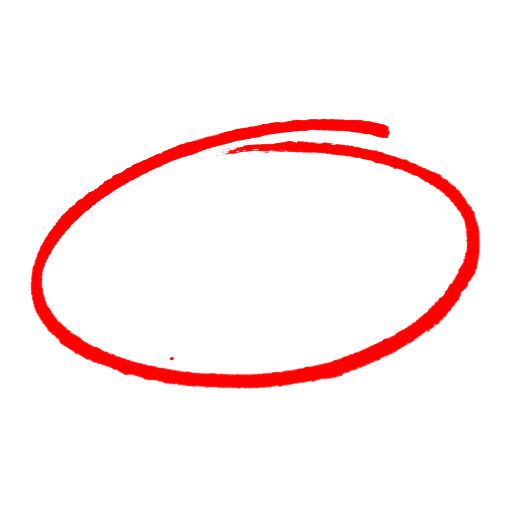 preventable.inevitable.debatable.At intersections, corners, blind spots, or whenever vision is obstructed, forklift operators canslow down and stop.sound the horn.use a spotter.any of the above.It is a violation of Federal law for anyone under 21 years of age to operate a forklift.TrueFalseWhen driving a forklift, operators should utilize the 			 if there is one provided.restraint systemsound systemoperating systembuddy systemIn the event of a tip over in a sit-down type forklift, the operator should not attempt to jump out, but should stay seated, holding on firmly, while leaning in the opposite direction of the overturn.TrueFalseSAFETY MEETING QUIZSAFETY MEETING QUIZ